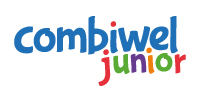 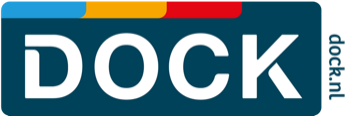 NatuurWijs zomertoer In samenwerking met Combiwel 6-7-8 juli 2020 van 9.45-16.00 uurVoor kinderen van 8 t/m 10 jaar.
Deelname is gratis. Er kunnen maximaal 25 kinderen meedoen.InschrijfformulierVul alles in! 1 kind per formulier.Gegevens kindNaam: _____________________________________  	Geboortedatum:  ____________
School: ____________________________________	Groep: __    O Jongen   O Meisje
Mag alleen naar huis      	O nee    O ja
Mag op foto’s staan        	O nee    O ja
Heeft een zwemdiploma 	O nee    O ja
Bijzonderheden (bijvoorbeeld allergie/ziekte): __________________________________Gegevens en akkoord ouder of verzorgerNaam: 	____________________________________________    
Email:	____________________________________________
Adres: 	____________________________________________    
tel.nr. 1: 	____________________ tel.nr. 2:   _______________
Postcode: 	____________________________________________   Datum: 	___________Handtekening: 	____________________________________Dit inschrijfformulier mailen aan l.wijnstroot@combiwel.nl